USING ONLY THE VARIATION OF PARAMETER FORMULA: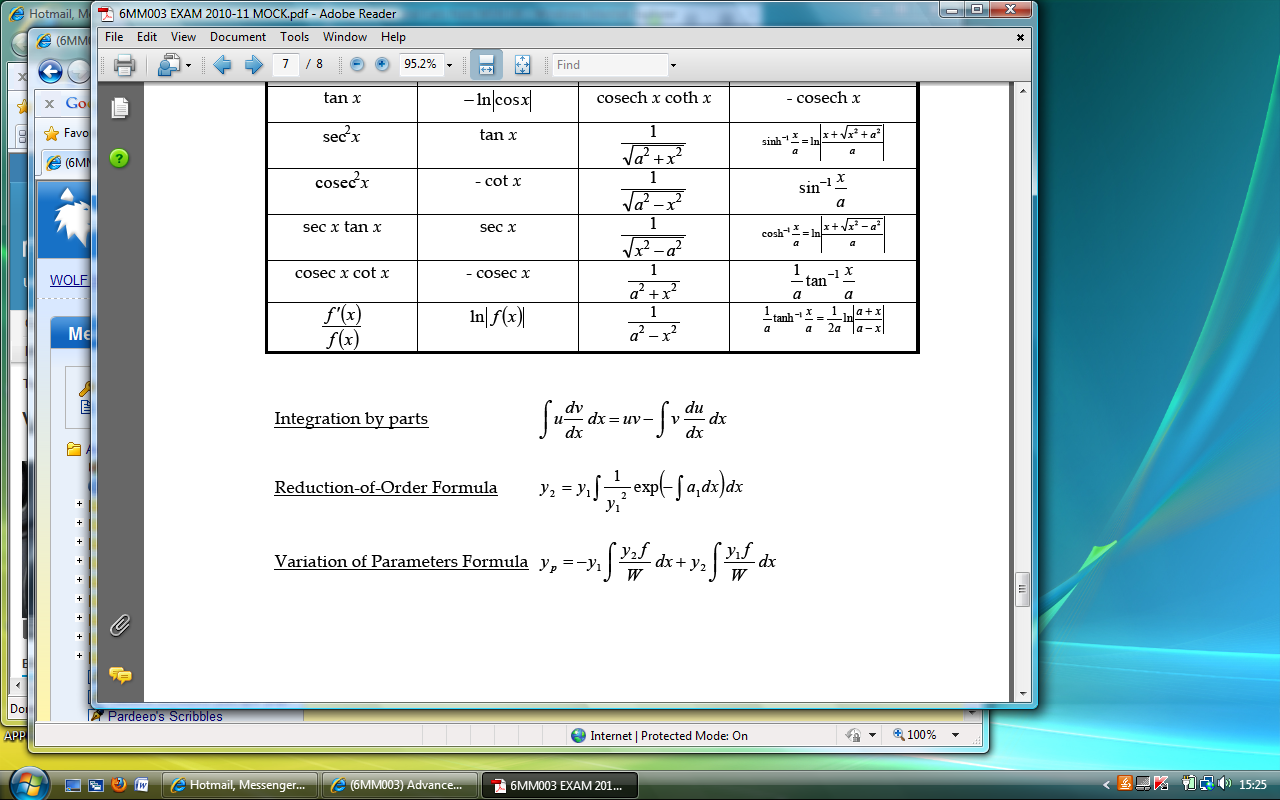 Find the particular integral for each of the equations below: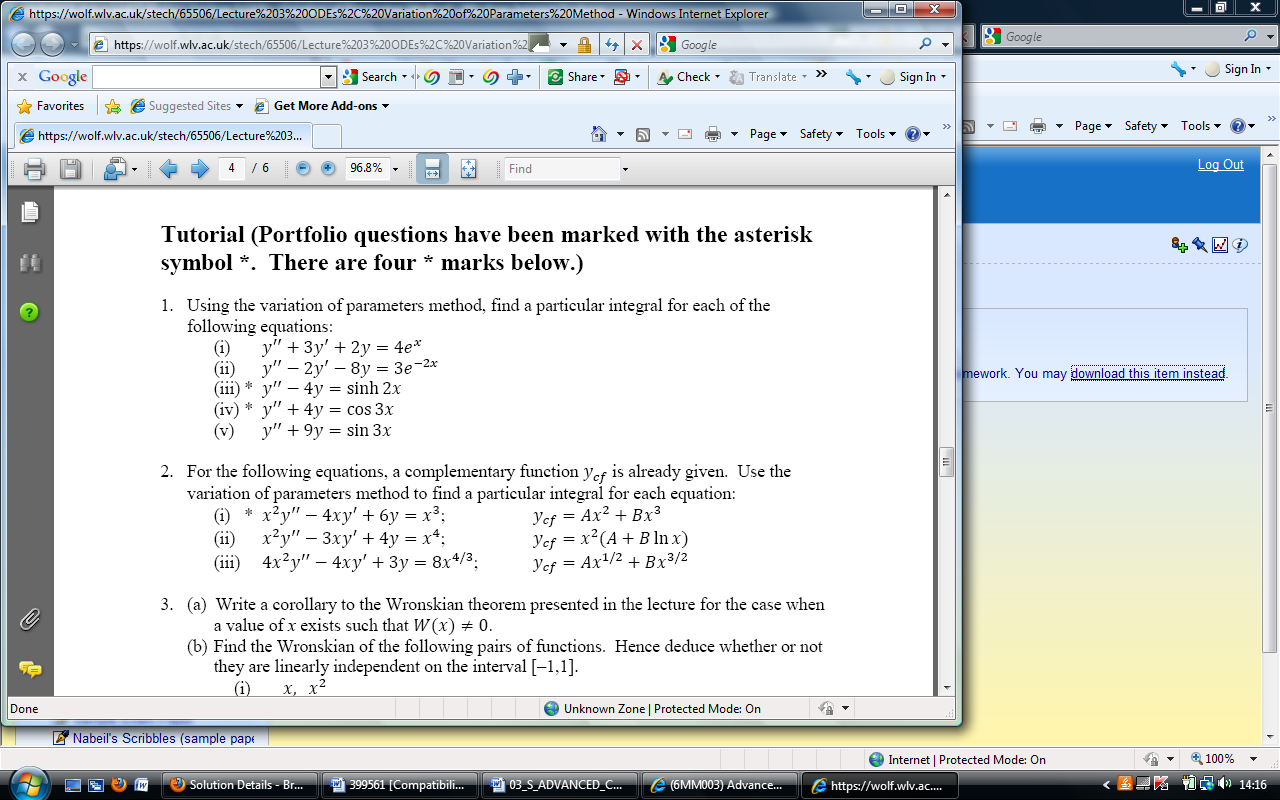 Show each step clearly